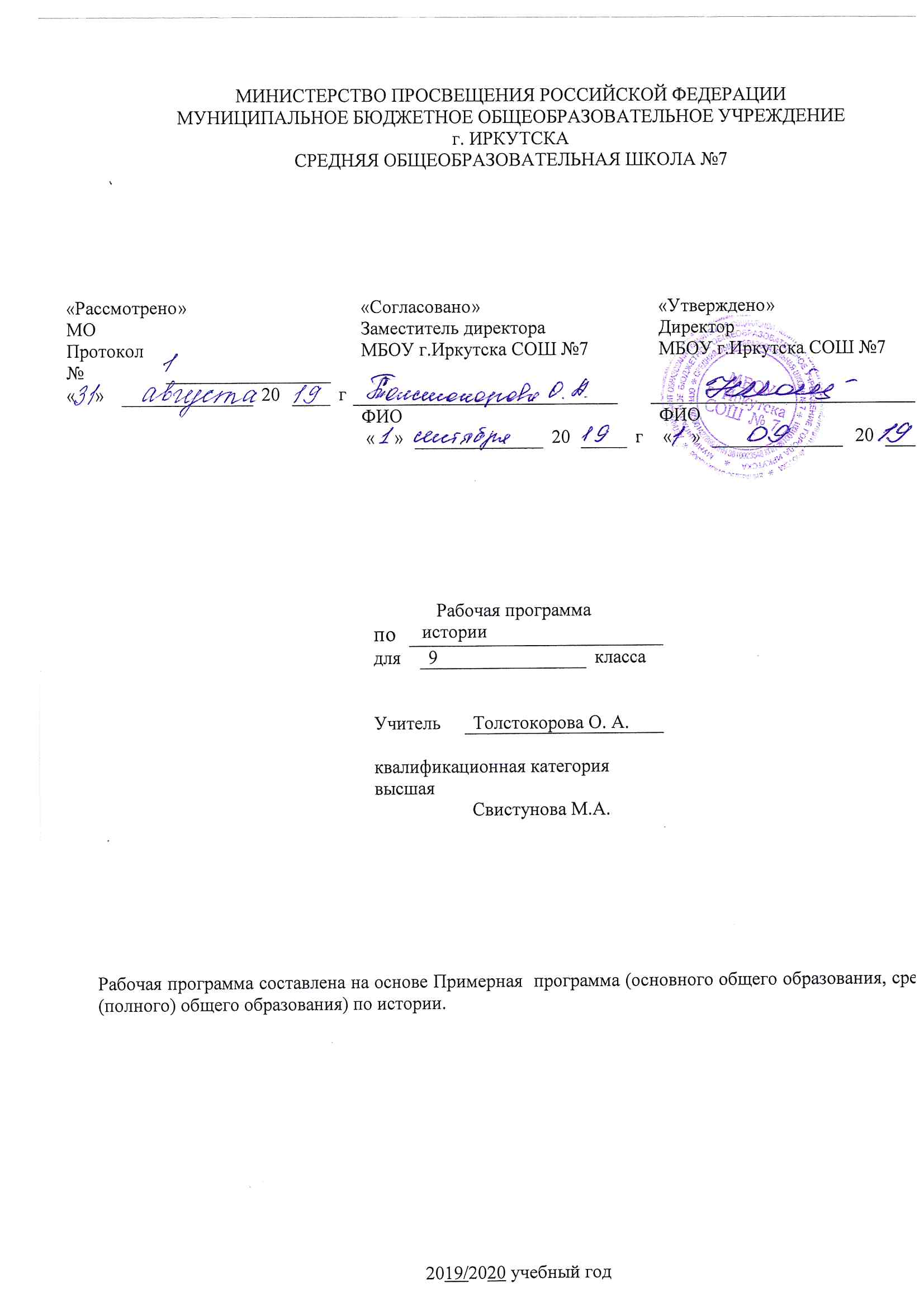 Пояснительная запискаРабочая программа по истории составлена на основе следующих нормативно- правовых документов: для классов, работающих по ФГОС:Федеральный государственный стандарт основного общего образования, утвержден приказом Министерства образования и науки Российской Федерации от 17мая  2012 г. № 413.  Закон Российской Федерации «Об образовании» (статья 7).Учебный план МБОУ г. Иркутска  СОШ № 7 на 2019/2020учебный год.Примерная  программа (основного общего образования, среднего (полного) общего образования) по истории .Главная цель изучения истории в современной школе – образование, развитие и воспитание личности школьника, способного к самоидентификации и определению своих ценностных ориентиров на основе осмысления исторического опыта своей страны и человечества в целом, активно и творчески применяющего исторические знания в учебной и социальной деятельности. Вклад основной школы в достижение этой цели состоит в базовой исторической подготовке и социализации учащихся.Задачи изучения истории в основной школе:формирование у молодого поколения ориентиров для гражданской, этнической, социальной, куль- турной самоидентификации в окружающеммире;формирование у учащихся целостного представления об историческом пути России и о судьбах на- селяющих ее народов, об основных этапах, о важнейших событиях и крупных деятелях отечествен- ной истории, о месте и роли России во всемирно-историческом процессе;воспитание патриотизма, уважения к своему Отечеству, правам и свободам другого человека, соци- альной ответственности, приверженности к гуманистическим и демократическим ценностям, убеж- денности в необходимости соблюдения моральных норм, принятых вобществе;развитие способности учащихся анализировать содержащуюся в различных источниках информацию о событиях и явлениях прошлого и настоящего, руководствуясь принципом историзма, в их динамике, взаимосвязи и взаимообусловленности;формирование умений применять исторические знания для осмысления сущности современных общественных явлений, в общении с другими людьми в современном обществе.В программе реализуются следующие принципиальные установки:компетентностный подход к определению целей и содержания школьного исторического образова- ния, при котором формируются компетентность в сфере самостоятельной образовательной деятель- ности, основанная на усвоении способов приобретения знаний из различных источников информа- ции, в том числе внешкольных; компетентность в сфере гражданско-общественной деятельности (выполнение роли гражданина), компетентность в сфере социально-трудовой деятельности;системный подход к анализу прошлого, позволяющий рассматривать историю России как совокуп- ность взаимосвязанных фактов и явлений в их взаимодействии и развитии;многофакторный подход к изучению причинно-следственных связей, в рамках которого наряду с экономическими и политическими факторами рассматриваются демографический, этнонациональ- ный, религиозный, личностно-деятельный, при родно-климатический, географический и прочие фак- торы;деятельностный подход к отбору исторического содержания, при котором учебно-методический комплекс, созданный на основе данной программы, должен помочь учителю сформулировать учеб- ные задачи и обеспечить учащихся необходимой информацией для самостоятельного решения этих задач, формирования собственной позиции при оценке спорных исторических явлений;государственный подход к реализации воспитывающей функции школьного исторического образо- вания, в рамках которого формируется положительная гражданская идентичность, воспитываются патриотизм и уважение к своему Отечеству, правам и свободам человека, социальная ответствен- ность, приверженность к гуманистическим, демократическим и нравственным ценностям.Главная содержательная линия курса человек в истории.В программе в целостном и систематизированном виде рассматриваются следующие ключевые аспекты деятельности людей:экономическая история России: развитие материального производства, эволюция трудовой и хозяй- ственной деятельности, изменение характера экономических отношений;социальная история России: формирование структура и эволюция этнических, конфессиональных, социальных и других общностей; динамика социальных взаимоотношений и социальных конфлик- тов;политическая история России: зарождение и эволюция российской государственности, ее историче- ские формы и типы; механизмы и модели функционирования и смены власти, взаимодействия власти и общества на разных этапах развития; основные вехи политической истории;история внешней политики России: динамика статуса страны в системе международных отношений; особенности взаимодействия с различными народами и государствами; причины, ход и последствия важнейших военных конфликтов;социокультурная история России: развитие и важнейшие особенности культуры многонационального российского народа; эволюция научных знаний и системы образования; принятие, усвоение и твор- ческое развитие традиционных религий народов России; вклад народов России в мировую культуру; история повседневной жизни и быта представителей различных слоев российского общества; эволю- ция их ценностных ориентиров, потребностей, мотивации, картинымира.Курс дает представление об основных этапах исторического пути Отечества. Важная особенность курса заключается в раскрытии как своеобразия и неповторимости российской истории, так и ее связи с ведущими процессами мировой истории.Программа обеспечивает формирование личностных, метапредметных и предметных результатов.Результаты обучения и усвоения содержания курсаЛичностные результаты изучения истории:воспитание российской гражданской идентичности, патриотизма, любви и уважения к Отечеству, чувства гордости за свою Родину, за историческое прошлое многонационального народаРоссии;знание культуры своего народа в контексте общемирового культурного наследия;усвоение традиционных ценностей многонационального российского общества;осмысление социально-нравственного опыта предшествующих поколений, способность к определе- нию своей позиции;понимание культурного многообразия мира; уважение к культуре своего и других народов4 толе- рантное отношение к другому человеку, его мнению, мировоззрению, культуре, языку, вере, граж- данской позиции, ценностям народов России имира.Метапредметные результаты:способность сознательно организовывать и регулировать свою деятельность: учебную, игровую, об- щественную и др.;владение умениями работать с учебной информацией (анализировать и обобщать факты, составлять простой план);способность решать познавательные, творческие задачи, представлять результаты своей деятельно- сти в различных формах (сообщение, презентация, проект идр.);готовность к сотрудничеству, групповой, коллективной работе, освоение основ межкультурного взаимодействия в школе и социальном окружении.Предметные результаты:формирование уважительного отношения к истории своего Отечества;формирование важнейших культурно-исторических ориентиров для гражданской, этнической, соци- альной, культурной самоидентификации личности;формирование умений применять исторические знания, понятийный аппарат и приемы историческо- го анализа для раскрытия сущности и значения исторических событий прошлого;развитие умений анализировать, сопоставлять и оценивать содержащуюся в различных источниках информацию о событиях прошлого, раскрывая ее познавательную ценность;Требование к уровню подготовкиИстория Нового времениВыпускник научится:локализовать во времени хронологические рамки и рубежные события Нового времени как историче- ской эпохи, основные этапы отечественной и всеобщей истории Нового времени; соотносить хроноло- гию истории России и всеобщей истории в Новое время;использовать историческую карту как источник информации о границах России и других государств в Новое время, об основных процессах социально-экономического развития, о местах важнейших собы- тий, направлениях значительных передвижений — походов, завоеваний, колонизации идр.;анализировать информацию различных источников по отечественной и всеобщей истории Нового времени;составлять описание положения и образа жизни основных социальных групп в России и других стра- нах в Новое время, памятников материальной и художественной культуры; рассказывать о значитель- ных событиях и личностях отечественной и всеобщей истории Новоговремени;систематизировать исторический материал, содержащийся в учебной и дополнительной литературе по отечественной и всеобщей истории Новоговремени;раскрывать характерные, существенные черты:а) экономического и социального развития России и других стран в Новое время;б) эволюции политического строя (включая понятия «монархия», «самодержавие», «абсолютизм» и др.); в) развития общественного движения («консерватизм», «либерализм», «социализм»);г) представлений о мире и общественных ценностях; д) художественной культуры Нового времени;объяснять причины и следствия ключевых событий и процессов отечественной и всеобщей истории Нового времени (социальных движений, реформ и революций, взаимодействий между народами и  др.);сопоставлять развитие России и других стран в Новое время, сравнивать исторические ситуации и со- бытия;давать оценку событиям и личностям отечественной и всеобщей истории Новоговремени.Выпускник получит возможность научиться:используя историческую карту, характеризовать социально-экономическое и политическое развитие России, других государств в Новоевремя;использовать элементы источниковедческого анализа при работе с историческими материалами (определение принадлежности и достоверности источника, позиций автора идр.);сравнивать развитие России и других стран в Новое время, объяснять, в чём заключались общие чер- ты иособенности;применять знания по истории России и своего края в Новое время при составлении описаний истори- ческих и культурных памятников своего города, края и т.д.Новейшая историяВыпускник научится:локализовать во времени хронологические рамки и рубежные события новейшей эпохи, характеризо- вать основные этапы отечественной и всеобщей истории ХХ - начала XXI в.; соотносить хронологию истории России и всеобщей истории в Новейшее время;использовать историческую карту как источник информации о территории России (СССР) и других государств в ХХ - начале XXI в., значительных социально-экономических процессах и изменениях на политической карте мира в новейшую эпоху, местах крупнейших событий идр.;анализировать информацию из исторических источников  текстов, материальных и художественных памятников новейшей эпохи;представлять в различных формах описания, рассказа:а) условия и образ жизни людей различного социального положения в России и других странах в ХХ - начале XXI в.;б) ключевые события эпохи и их участников;в) памятники материальной и художественной культуры новейшей эпохи;систематизировать исторический материал, содержащийся в учебной и дополнительной литературе;раскрывать характерные, существенные черты экономического и социального развития России и дру- гих стран, политических режимов, международных отношений, развития  культуры  в  ХХ - начале XXIв.;объяснять причины и следствия наиболее значительных событий новейшей эпохи в России и других странах (реформы и революции, войны, образование новых государств идр.);сопоставлять социально-экономическое и политическое развитие отдельных стран в новейшую эпоху (опыт модернизации, реформы и революции и др.), сравнивать исторические ситуации исобытия;давать оценку событиям и личностям отечественной и всеобщей истории ХХ - начала XXIв.Выпускник получит возможность научиться:используя историческую карту, характеризовать социально-экономическое и политическое развитие России, других государств в ХХ - начале XXIв.;применять элементы источниковедческого анализа при работе с историческими материалами (опре- деление принадлежности и достоверности источника, позиций автора идр.);осуществлять поиск исторической информации в учебной и дополнительной литературе, электрон- ных материалах, систематизировать и представлять её в виде рефератов, презентаций идр.;проводить работу по поиску и оформлению материалов истории своей семьи, города, края в ХХ - на- чале XXIв.Список литературы:Программы:История России. Рабочие программы. Предметная линия учебников  А. А. Данилова,  Л. Г. Косули-  ной. 6—9 классы : пособие для учителей общеобразоват. организаций /  А. А. Данилов,  Л. Г. Косу- лина, А. Ю. Морозов. — 2-е изд., дораб. — М. : Просвещение,2014.Учебно-методическая литература:Данилов А. А., Косулина Л. Г. История России. XX — начало XXI в. Поурочные разработки.9класс.Данилов А.А., Косулина Л.Г. История России. XX—началоXXIв.Рабочаятетрадь.В2ч.9класс.Данилов А. А., Косулина Л. Г. История России. ХХ —начало ХХI в. Учебник. 9класс.Кишенкова О.В. Сборник тестовых заданий для тематического и итогового контроля. История России. Основная школа. 8-9 кл. М.: Интеллект-Центр, 2005,73Содержание учебного предмета 9 классСодержание учебного предмета 9 классСодержание учебного предмета 9 классСодержание учебного предмета 9 классI. Россий- ская империя в	нача-ле	XX в.10Российская империя на  рубеже  веков  и  её  место  в  мире. Задачи  и особенности модернизации страны. Экономическое развитие страны. Динамика промышленного развития. Роль государства в экономике России. Денежная реформа С. Ю. Витте. Монополи- стический капитализм. Иностранный капитал в России. Аграрный вопрос.Российское общество в начале ХХ в. Особенности соци- альной структуры российского общества начала XX в. Характери- стика русской буржуазии, её неоднородность. Количественная и качественная характеристика российского  пролетариата,  условия его труда и быта. Поместное дворянство, его экономическое по- ложение и политическая роль в государстве. Крестьянство: эко- номическая дифференциация, влияние общины, социальная психо- логия. Чиновничество. Духовенство. Интеллигенция. Образ жизни городского и сельского  населения.Политическое  развитие  России  в начале XX в. Характеристика политической  системы  Россий-  ской империи начала XX в.; необходимость её реформирования. Император Николай II, его политические воззрения.  Необходи- мость преобразований. Либеральная (земская) программа полити- ческих преобразований. Борьба в высших эшелонах власти по вопросу политических преобразований. Нарастание противоречий между властью и обществом. «Зубатовский социализм». Либе- ральные проекты П. Д. Святополк-Мирского. Основные направ- ления внешней политики России на  рубеже  XIX—ХХ  вв.  Гааг- ская конференция. Дальневосточная политика. Русско-японская война 1904—1905 гг.: планы сторон, основные сражения. Порт- смутский мир. Причины поражения России в войне. Сближение России и Англии. Влияние войны на общественную и политиче- скую жизнь страны. Общественное движение в  России  в  начале  XX в. Характеристика консервативного движения. Радикализация либерального движения. Возникновение социалистических партий.  II съезд РСДРП, принятие программы и устава. Большевики и меньшевики: суть разногласий. В. И. Ленин. Ю. О. Мартов. Г. В. Плеханов. Партия социалистов-революционеров. Особенности программных и тактических установок. В. М. Чернов.  Деятель- ность Боевой организации. Е. Ф. Азеф. Первая российская рево- люция (1905—1907 гг.). Причины, движущие силы, характер ре- волюции. Развитие революционного процесса. Советы рабочих депутатов. «Верхи» в условиях революции. Манифест 17октября 1905 г. Реформы политической  системы.  Становление  российско- го парламентаризма. Формирование либеральных и консерватив- ных политических партий, их программные установки и лидеры (П. Н. Милюков, А. И. Гучков,  В. М. Пуришкевич).  Деятельность   I  и II Государственных дум. Итоги и значение револю- ции.Правительственная программа П. А. Столыпина. Аграрная ре форма: цели, основные мероприятия, итоги изначение.Политическая и общественная жизнь в России в 1907—1914 гг. Новый избирательный закон. III Государственная дума. Ужесто- чение национальной политики. Общество и власть в годы столы- пинских реформ. Нарастание революционных настроений. IV Го- сударственная дума.Культура России в начале ХХ в. Духовное состояние русского общества в начале XX в. Просвещение. От- крытия российских учёных в науке и технике.  Русская  филосо-  фия: поиски общественного идеала. Развитие литературы: от реа- лизма к модернизму. Поэзия Серебряного века. Декаданс. Сим- волизм. Акмеизм. Футуризм. Изобразительное искусство:тради-Тести- рованиеции реализма и новые стилевые направления. «Мирискусства»,«Голубая роза», «Бубновый валет». Архитектура. Скульптура. Драматический театр: традиции и новаторство. Музыка и испол- нительское искусство (С. В. Рахманинов, Ф. И. Шаляпин). Русский балет. «Русские сезоны» С. П. Дягилева. Первые шаги российского кинематографа. Российская культура начала ХХ в. — составная часть мировой культуры.Россия в Первой мировой войне. Меж- дународные противоречия на рубеже  ХIХ—ХХ  вв.  Формирова-  ние двух военно-политических блоков  в  Европе.  Причины  вой-  ны, цели и планы воюющих сторон. Начало войны. Отношение на- рода и партий  к  войне.  Военные  действия  на  Восточном  фронте  в 1914—1916 гг. Брусиловский прорыв. Перестройка экономики. Человек на фронте и в тылу. Обострение внутриполитической ситуации.   «Распутинщина».   Прогрессивный  блок. Нарастаниеоп-позиционныхнастроений.II. Россия в 1917— 1921 гг.9Революционные события 1917 г.: от Февраля к  Октябрю.  При-  чины Февральской революции и её начало. Образование новых органов власти. Отречение Николая II. Двоевластие. Временное правительство и Советы. Приоритеты новой власти. Курс на продолжение войны. Национальныйвопрос после Февраля. Поли- тические партии, их лидеры. Альтернативы развития  страны  по-сле Февраля. Возвращение из эмиграции В. И. Ленина. «Апрель- ские тезисы». Выработка новой стратегии и тактики РСДРП(б). Апрельский и Июньский кризисы власти. Образование первого коалиционного правительства. А. Ф. Керенский. I Всероссийский съезд Советов. Июльский кризис власти. Курс большевиков на вооружённое восстание. Государственное  совещание.  Выступле- ние генерала Корнилова и его последствия. Социально- экономическая ситуация в стране. Подготовка и проведение воо- ружённого восстания в Петрограде. Л. Д. Троцкий. II съезд Со- ветов. Декреты о мире и о земле. Установление новой власти в Москве и на местах.Становление советской власти. Создание  но- вых органов государственной власти. В. И. Ленин. Уничтожение национального и сословного неравенства. Созыв и роспуск Уч- редительного собрания. III съезд Советов. Борьба в советском руководстве по вопросу о сепаратном мире  с  Германи-  ей.Брестский мир: условия, экономические и политические по- следствия. Первые мероприятия советской власти в областипро- мышленного производства, транспорта, торговли, банковской системы. Закон о социализации земли. Установление продоволь- ственной диктатуры. Конец правительственной коалиции больше- виков  и  левых  эсеров.  Принятие  Конституции  1918 г.Гражданская война в России. Причины и основные этапы Гра- жданской войны, её участники. Первые выступления против со- ветской власти. Формирование Белого  движения, его  политиче- ская программа. Создание Красной Армии. Выступление Чехо- словацкого корпуса.  Ликвидация  советской  власти  в  Поволжье,  на Урале, в Сибири и на Дальнем Востоке. Создание  региональ-  ных правительств. Формирование Восточного фронта. Уфимская директория. А. В. Колчак. Контрнаступление Красной Армии. Красный террор. Антибольшевистское восстание на Дону. Всеве- ликое Войско Донское атамана П. Л. Краснова. Добровольческая армия генерала А. И. Деникина. Формирование Южного фронта. Белый террор. Движение зелёных. Н. И. Махно. Программа  и тактика   махновского   движения.   Военные   действия   на  Южномфронте.  Разгром  армии  Деникина. Походы генерала Н. Н.ЮденичаТести- рованиена Петроград.  Антибольшевистские  выступления   красноармейцев в фортах Красная Горка, Серая Лошадь, Обручев. Переход  Крас- ной Армиив контрнаступление. Падение Белого  режима  на  севе- ре. Иностранная интервенция: причины, масштаб, формы, рай оны оккупации.  Война  с  Польшей,  её   классово-политический   смысл и итоги. Разгром генерала  П. Н. Врангеля.  Национальные  окраи-  ны в Гражданской войне. Экономическая политика красных  и белых. Политика «военного коммунизма». Сельское хозяйство в период «военного коммунизма». Экономическая политика белых. Реформаторская деятельность П. Н. Врангеля. Положение населе- ния в годы войны.  Причины  поражения  белых  и  победы крас- ных. Последствия Гражданской войны.Экономический и полити- ческий кризис в конце 1920-х —начале 1921 г. Массовые кресть- янские восстания. Кронштадтское восстание. Политические и эко- номические требования. Переход к новой экономическойполитикеIII. СССР в1922—1941гг.12Образование Союза Советских Социалистических Республик. Предпосылки объединения социалистических республик. Альтер- нативные проекты объединения. Первая Конституция СССР. На- циональная политика и межнациональные отношения.Политическая жизнь в 1920-е гг. Сращивание государственного и партийного аппарата. Утверждение однопартийной политической системы. Обострение  внутрипартийных разногласий  и  борьба  за  лидерство в партии и государстве. И. В. Сталин. Новая экономическая поли- тика. Экономический и политический кризис начала 1920-х гг. Сущность нэпа и его  экономические  итоги.  Социальная  структу- ра и социальная психология в 1920-е гг. Кризис нэпа,  его  при-  чины. Достижения и противоречия нэпа.  Экономические  итоги нэпа. Советское общество в годы нэпа. Экономические противо- речия нэпа. Хлебозаготовительный кризис. Альтернативные вари- анты преодоления кризисных явлений. Причины свёртывания нэ- па.Советская модель модернизации. Индустриализация: цели, ме- тоды, источники. Первая пятилетка: цели, итоги, социальные проблемы. Второй пятилетний план: задачи  и  особенности.  Ито-  ги первых пятилеток. Коллективизация сельского хозяйства: причины, формы, методы, экономическиеи социальные последст- вия.Особенности советской политической системы. Однопартий- ность,  сращивание  партийного  и   государственного   аппарата. Роль партии в жизни государства. Роль идеологии, контроль над обществом. Формирование культа личности Сталина. Массовые репрессии и их последствия. Конституция 1936 г. Изменение со- циальной структуры советского общества. Рабочий класс: источ- ники пополнения, производственные навыки, жизнь и быт. Ста- хановское движение. Социальная дифференциация. Ужесточение трудового законодательства. Жизнь и быт колхозной деревни. Изменения в социальной психологии крестьян. Ограничение адми- нистративных и гражданских прав. Формирование пролетарской интеллигенции. «Спецконтингент». ГУЛАГ как структурное под- разделение советской экономики. Номенклатура — верхний слой советской социальной системы. Состав. Иерархия. Психология. Система льгот и привилегий.Культура и духовная жизнь в 1920—1930-е гг. «Культурная  революция»:  задачи  и  направле- ния. Ликвидация неграмотности. Создание системы народного образования.   Власть  и   интеллигенция.   Идеологическийконтрольнад духовной жизнью общества. Развитие советской науки. Ут- верждениеметодасоциалистическогореализмавлитературеиис-Зачеткусстве. Политика власти в отношении религии  и  церкви.  Рус-  ская культура в эмиграции. Особенности и основные направления внешней политики Советского государства в 1920—1930-е гг. Генуэзская конференция. Рапалльский договор. Укрепление пози- ций странына международной арене. Соглашения со странами Востока. Усиление международной напряжённости  в  конце  1920-  х гг.: при чины, факты, последствия для внутреннего положенияв стране. Создание и деятельность Коминтерна. Новый курс совет- ской дипломатии. Участие СССР в деятельности Лиги  Наций. Борьба СССР за создание  системы  коллективной безопасности. Курс Коминтерна на создание единого антифашистского фронта. Война в Испании и политика СССР. Дальневосточная политика СССР. События у озера Хасани реки Халхин-Гол. Мюнхенское соглашение. Советско-англо-французские переговоры. Сближение СССР и Германии.СССР накануне войны. Советско-германские отношения. Развитие политического процесса в Европе после заключения Мюнхенского соглашения.Причины нового советско- германского сближения. Советско-германские договоры 1939 г. Реализация СССР секретных протоколов.  Война  с  Финляндией  и её последствия.Укрепление обороноспособности страны: успехиипросчёты.Подготовка Германии к нападению наСССР.IV. Вели- кая Отече- ствен- ная война 1941— 1945 гг.8Начало Великой Отечественной войны. Боевые действия зимой— летом 1942 г. Проблемы внезапности нападения Герма нии на  СССР. Вторжение немецких войск. Первые мероприятия Совет- ского правительства по организации отпора врагу. Периодизация военных действий.Оборонительные сражения летом—осенью  1941 г. Героизм советских воинов. Причины неудач Красной Армии. Нацистский «новый порядок» на оккупированной территории, мас- совое уничтожение людей. Приказ № 270. Битва под Моск- вой.Разгром немецких войск под Москвой. Зимнее наступление Красной Армии, его итоги.Неудачи советских войск  в  Крыму  и  под   Харьковом.   Летнее  наступление  немецких  войск.  Приказ №227. Сталинградская битва. Сражения на Кавказе. Создание анти- гитлеровской коалиции. Тегеранская конференция.Тыл. Мораль- но-психологическое состояние советских людей после вторжения немецких войск. Оккупационный режим на занятых германскими войсками территориях. Человек на войне (полководцы и солдаты, труженики тыла). Церковь в период Великой Отечественной  вой- ны. Эвакуация. Жизнь и быт. Наука  и  образование  в  годы  вой-  ны. Художественная культура.Коренной перелом в ходе Великой Отечественной войны. Разгром немецких войск под Сталинградом. Начало массового изгнания захватчиков с советской земли. Ре- зультатызимнего наступления Красной Армии.  Борьба  в  тылу врага; партизанское движение.Битва на Курской дуге, её итоги и значение. Битва за Днепр. Освобождение Донбасса, Правобереж-  ной        Украины.    Итоги        летне-осенней        кампании       1943г.Соотношение сил на Восточном фронте к началу 1944 г. Итоги зимнего наступления Красной Армии. Освобождение Украины и Крыма. Открытие второго фронта.Завершающий период Великой Отечественной  войны. Наступление  советских  войск   летом  1944 г. Операция «Багратион». Разгром немецких войск в Прибалтике. Победа на Балканах. Завершающие сражения Красной Армии в Европе. Крымская конференция.Берлинская операция.  Капитуля- ция фашистской Германии. Потсдамская конференция.Разгром японских войск в Маньчжурии.Причины победы Советского Союза над фашизмом. Итоги и  цена  победы.Советские  полководцы.  Г. К.Тести- рование в фор- мате ОГЭЖуков. К. К. Рокоссовский. А. М. Василевский. И. С. Конев. И. Д. Черняховский.Великая	Отечественная	война	1941—1945	гг.	впамяти народа, произведенияхискусства.V.	СССР в1945—1964гг.9СССР в 1945—1953 гг. Восстановление хозяйства. Состояние экономики страны после окончания войны. Экономические дис- куссии 1945—1946 гг. Восстановление и развитие промышленно- сти. Трудности и проблемы сельского хозяйства.  Голод  1946—  1947 гг. Жизнь и быт людей.Послевоенное общество. Противо-  речия социально-политического развития. Усиление роли госу- дарства вовсех сферах жизни общества. «Демократический им пульс» войны. Изменения  в  структурах  власти.  Система  ГУЛАГа в послевоенные  годы.  Национальная  политика.  Правящая партия  и общественные организации в первые послевоенные го- ды.Идеология и культура. Идеологические кампании 1940-х гг. Эволюция официальной идеологии. Образование. Противоречия в развитии литературы, театра, кино, музыки. Научные дискус- сии.Внешняя политика. СССР в системе послевоенных междуна- родных отношений. Укрепление статуса СССР как великой ми- ровой державы. Формирование двух военно-политических блоков государств. Начало «холодной войны». Роль Советского Сою за в установлении коммунистических режимов в странах Восточной Европы и Азии.Изменения политической системы. Смерть Ста-  лина и борьба за власть. Г. М. Маленков. Л. П. Берия. Н. С. Хру-  щёв. XX съезд КПСС и его значение. Начало реабилитации жертвполитических репрессий. Реорганизация государственных органов, партийных и общественных организаций. Третья Про- грамма КПСС (1961 г.). Разработка новой Конституции СССР.Экономическое  и  социальное  развитие.  Экономический курс Маленкова. Сельскохозяйственная политика  Хрущёва. Нача-  ло освоения целинных и залежных земель. Реформауправления промышленностью. Создание совнархозов.  Завершение  построе- ния экономических основ индустриального общества в СССР. Особенности социальной политики. Жилищное строительст- во.Развитие науки  и  образования.  Научно-техническая  революция в СССР.  Запуск  первого  искусственного  спутника  Земли  (1957  г.). Первый пилотируемый полёт в космос Ю. А. Гагарина 12 ап- реля 1961 г. Открытия советских учёных в важнейших областях науки.С. П. Королёв. М. В. Келдыш. И. В. Курчатов. А. Д. Сахаров. Реформа школы 1958 г.Духовная жизнь. Зарождение обновленче- ского направления в советской литературе. И. Г. Эренбург. В. Ф. Панова. А. Т. Твардовский. Д. А. Гранин. В. Д. Дудинцев. Р. И. Рождественский. Е. А. Евтушенко. А. А. Вознесенский. А. И. Сол- женицын.Ослабление идеологического давления в области музы- кального искусства, театра, живописи, кинематографии.Внешняя политика. Выработка новых подходов во внешней политике.  Мирное сосуществование государств с различным общественным строем. Возобновление диалогас Западом. Попытки начала разо- ружения. Берлинский кризис 1961 г. Карибский кризис 1962 г. Поиски новых подходов в отношениях со странами социализма. КПСС и международное коммунистическое и рабочее движение. Отношения СССР со странами «третьегомира».Противоречиявнутриполитического курса Н. С. Хрущёва. Причины отставки  Н.  С.Хрущёва.Тести- рование в фор- мате ОГЭVI. СССРв сере- дине4Политическое развитие. Отстранение Н. С. Хрущёва от власти в ок- тябре  1964  г.   Альтернативы  развития  страны  в  середине  1960-хгг. Л.И.Брежнев. А.Н.Косыгин. Усиление  позицийпартийно-Тести- рованиев фор-1960-х— сере- дине 1980-хгг.государственной номенклатуры. Курс на «стабильность кадров». XXIII съезд КПСС и проведение контрреформ в  политической сфере. Концепция «развитого социализма».Теория «обострения идеологической борьбы». Укрепление роли армии и органов безо- пасности. Конституция СССР 1977 г.Экономическое развитие. Предпосылки и основные задачи реформирования  экономики  СССР. Аграрная реформа 1965 г. и её результаты. Реформа про- мышленности 1965 г.: цели, содержание, результаты. Нарастающее отставание СССР в научно-технической сфере. Нарастание нега- тивных тенденций в экономике. Усиление позиций партийно- государственной номенклатуры. Особенности социальной полити- ки.Советская культура в середине 1960-х—середине 1980-х гг. Развитие среднего и высшего образования. Усиление идеологи- ческого контроля в различных сферах культуры. Инакомыслие, диссиденты. Достижения и противоречия художественной культу- ры.  Повседневная  жизнь  людей.Литература.  А. И.  Солженицын. В. С. Гроссман. И. А. Бродский. Ф. А. Абрамов. В. М. Шукшин. В.  Г. Распутин. Ю. В. Трифонов. Советский театр. Г. А. Товстоногов. Ю. П. Любимов. А. В. Эфрос. М. А. Захаров. О. Н. Ефремов. Г. Б. Волчек. «Магнитофонная революция». В. С. Высоцкий. Б. Ш. Окуджава. Советская музыка. Г. В. Свиридов.  А. Г. Шнитке.  Ба- лет. М. М. Плисецкая. Р. Х. Нуриев. Оперное искусство. И. К. Ар- хипова. Е. В. Образцова. Г. П. Вишневская. Кинематограф. С. Ф. Бондарчук. Л. И. Гайдай. Г. Н. Данелия. Г. М. Козинцев. С. И. Рос- тоцкий. Э. А. Рязанов. М. М. Хуциев.СССР в системе междуна- родных отношений в середине 1960-х — середине 1980-х гг. Ус- тановление военно-стратегического паритета между СССР и США. Переход к политике разрядки между народной напряжённости в отношениях Восток — Запад. Совещание по безопасности и со- трудничеству в Европе. СССР в региональных конфликтах. Уча-  стие СССР в войне в Афганистане. Завершение периодаразряд-ки. Отношения СССР со странамисоциализма.мате ОГЭVII. СССРв годы пере- строй- ки (1985—1991)5Реформа политической системы. Предпосылки изменения госу- дарственного курса в середине 1980-х гг. Ю. В. Андропов. М. С. Горбачёв. «Кадровая революция». Всесоюзная партийная конфе- ренция и реформа политической системы 1988 г. Проведение выборов народных депутатов СССРв 1989 г. Возрождение россий- ской многопартийности. Национальная политика и межнациональ- ные отношения. Властьи церковь в годы перестройки. Экономи- ческие реформы 1985—1991 гг. Состояние экономики СССР в середине 1980-х гг. Стратегия ускорения социально-  экономического развития. Экономическая реформа 1987 г. и при- чины её незавершённости. Программа «500 дней». Экономическая политика союзных республик и её последствия.Общественная  жизнь. Пересмотр партийной идеологии. Демократизация. Поли- тика гласности. Перемены  и  повседневная  жизнь  людей  в  городе и селе. Изменения в культуре и общественном сознании. Воз- растание роли средств массовой информации. Новые явления в литературе, театре, кинематографе. Возобновление реабилитации жертв политических репрессий. Значение, издержки  и  последст-  вия политики гласности. Динамика общественных настроений. Кризис социалистической идеологии и политики. Внешняя поли- тика. Концепция нового политического мышления.Нормализация отношений   с   Западом.   Начало  ядерного   разоружения.Разблоки-рование региональных конфликтов. Вывод советских войск из Афганистана,   стран   Восточной   Европы.   Распад   мировойсоциа-Тести- рование в фор- мате ОГЭлистической системы. Роспуск СЭВ и  Варшавского  договора.  Итоги и последствия политики нового мышления.Нарастание со- циально-экономического кризиса и обострение межнациональных противоречий в СССР.  Образование  новых  политических  партий  и движений. Августовский политический кризис 1991 г. и его последствия. Роспуск КПСС. Обострение межнациональных про- тиворечий. Провозглашение союзными республикамисуверените-та. Распад СССР. ОбразованиеСНГ.VIII.	Рос- сия		в конце XX	— начале XXIв.9Вступление России в новый этап истории. Политическая жизнь. Декларация о государственном  суверенитете  России  (12  июня  1990 г.). Выборы Президента России 12 июня 1991 г. Б. Н. Ельцин. Разработка новой Конституции страны. Политический кризис  1993 г. Демонтаж советской системы власти.  Конституция  России  1993 г. Российская многопартийность. Российский парламентаризм. Президентские выборы 1996 г. Итоги политического развития страны в 1990-е гг.Российская экономика на пути к рынку. Про- грамма радикальных экономических реформ (октябрь 1991 г.). Либерализация цен. Приватизация. Первые результаты и соци- альная цена реформ. Финансовый кризис 17 августа 1998 г.и его последствия. Россия в мировой экономике. Переходный характер экономики страны в 1990-е гг.Национальная политика и межна- циональные отношения. Народы и регионы России накануне  и  после распада СССР. Федеративный договор 1992 г. Конституция 1993 г.о принципах федеративного устройства. Нарастание про- тиворечий между Центром и регионами. Военно-политический кризис в Чеченской Республике. Результаты федеративного строительства в 1990-е гг.Духовная жизнь. Исторические условия развития культуры. Литература. Кинематограф. Музыка. Театр. Изобразительное искусство. Средства массовой информации. Традиционные религии в современной России.Геополитическое положение и внешняя политика  России.  Положение  России  в мире. Россия и Запад. Балканский кризис 1999 г.  Россия  и  Вос-  ток. Отношения России со странами СНГ и Балтии. Результаты внешней политики страны в  1990-е  гг.  Русское  зарубежье  в  1990-е гг.Отставка Б. Н. Ельцина. Президент В. В. Путин. Укрепле- ние российской государственности. Политические реформы. Обеспечение политической стабильности, гражданскогосогласия и единства общества. Новые государственные символы России. Развитие экономики и социальной сферы. Переходк политике государственного регулирования рыночного хозяйства. Приори- тетные национальные проекты и федеральные программы. Поли- тические лидеры и общественные деятели современной Рос- сии.Культура и духовная жизнь общества в начале XXI в. Рас- пространение информационных технологий в различных сферах жизни общества. Многообразие стилей  художественной  культу-  ры. Российская культура в международном контексте. Власть, общество,  церковь.  Воссоединение  Русской православной  церкви  с Русской зарубежной церковью.Президентские выборы 2008 г. Президент России Д. А. Медведев. Общественно-политическое развитие страны на современном  этапе.  Государственная  полити- ка в условиях мирового экономического  кризиса.Разработка  но-  вой внешнеполитической стратегии в начале XXI в. Укрепление международного престижа России. Решение задач борьбы с тер- роризмом. Российская Федерация в системе международных от- ношений.Выборы 2011—2012 гг. Избрание ПрезидентомРоссииВ. В. Путина.Тести- рование в фор- мате ОГЭ